РЕГЛАМЕНТ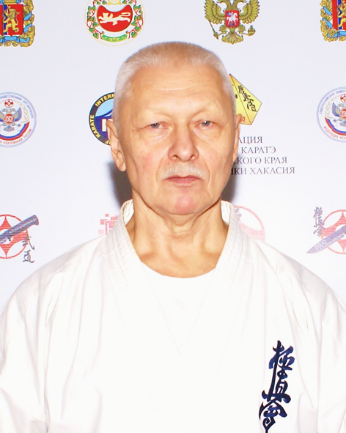 О проведении межрегионального специализированного Учебно-методического сбора по Кёкусин ката «12-я Весенняя Школа Будо каратэ» 14-15 марта 2020 под руководством Сихана В.П.Фомина VII Дан (г. Москва) Ученик и помощник президента-основателя Федерации Кёкусинкай СССР и России (ФКР) Александра Ивановича ТанюшкинаУченик президента-основателя Международной Федерации Каратэ (Кёкусин) IFK  Ханси Стива Арнейла (10 дан)Член президиума и Аттестационной комиссии Федерации Кёкусинкай РоссииИнструктор-экзаменатор высшей категорииТренер национальной сборной команды России по ката                                                                                                                                                                                                                                                                                                       Судья международной категорииЭксперт IFK по самозащите с оружием.Председатель всероссийской экспертной комиссии по ката.Цели и задачи: подготовка к Чемпионату и Первенству России по ката 2020 года. - передача традиций школы Кекусинкай в России в соответствии с принятыми традициями восточных единоборств.Основная программы Школы:   - детальное изучение: Пинан 4,5, Цуки но ката, Сйха, Янцу, высших ката IFK/ФКР.Участники Школы:    К участию в Школе допускаются ученики с квалификацией с 14 лет с 4 кю.- Обязательно участие инструкторов регионального отделения.- К участию в Школе допускаются члены Федерации Кёкусин каратэ Красноярского края и республики Хакасия. Представители других регионов - члены ФКР.Место и время проведения: 14 - 15 марта  2020. г. Минусинск, ул. М. Горького 106 «а». Финансовые условия:  стоимость участия в Школе – 3200 руб. Для обладателей звания «Лучший спортсмен года» (Федерации Кёкусин каратэ Красноярского края и республики Хакасия) - без оплаты. Для региональных руководителей участие бесплатно.Для инструкторов Центра изучения Кёкусинкай меньше на 50% (1600 руб.)Для, одновременно принимающих участие в Школе родственников меньше на  30% (2100 руб.); Для членов сборной команды России – 50 % (1600 руб.)Для членов сборной команды Красноярского края - - 40 % (1900 руб.)Для учеников, не уплачивающих членский взнос в МДСОО «Федерация Кёкусин каратэ Красноярского края и республики Хакасия» размер взноса увеличивается на 40%Ответственный за проведение Школы: МДСОО «Федерация Кёкусин каратэ Красноярского края и республики Хакасия» непосредственно Бревнов А.В., Бревнова Д.С.Дополнительная информация:Обед 14,15 марта входит в стоимость УТС.Проживание в гостинице 1000-1200 руб. в сутки. По предварительной заявке! До 1 марта!ПРИМЕЧАНИЕ: Просьба не забывать командировочные удостоверения, будо-паспорта.Подтверждение об участии в Школе дать не позднее 5 марта 2020 года письмом, телеграммой, e-mail. Адрес для подачи заявок: г. Минусинск, ул. М. Горького 106 – «а» пн-пт. С 14.30 до 19.00  (Бревновой  Дине  Сергеевне) Тел. для справок: 8 903 922 19 44;  Е-mail: m-budo@yandex.ru  Представителям других регионов, просьба, сообщать о времени прибытия и отьезда, для организации встречи и отправления участников УТС, не позднее 2 марта (согласовывать транспорт нужно с ГИБДД).  ВНИМАНИЕ! КОЛИЧЕСТВО МЕСТ ДЛЯ УЧАСТИЯ В ШКОЛЕ ОГРАНИЧЕННО! ЗАПИСЬ НА СЕМИНАР МОЖЕТ ЗАКОНЧИТЬСЯ РАНЬШЕ 2 МАРТА! ОРГАНИЗАТОРЫ ОСТАВЛЯЮТ ЗА СОБОЙ ПРАВО ЗАКРЫТЬ ЗАПИСЬ, КАК ТОЛЬКО НАБЕРЕТСЯ МАКСИМАЛЬНО ДОПУСТИМОЕ КОЛИЧЕСТВО УЧАСТНИКОВ! И НЕ ИДТИ НА ВСТРЕЧУ ПРОСЬБАМ – «НАЙТИ ОДНО МЕСТЕЧКО». ОТНЕСИТЕСЬ К ДАННОЙ ИНФОРМАЦИИ ВНИМАТЕЛЬНО И С ПОНИМАНИЕМ!План работы «12-ой Весенней Школы Будо каратэ»14 -15 марта 2020 годпод руководством Сихана В.П.Фомина VII Дан (г. Москва)Банк: Красноярское отделение № 8646 ПАО Сбербанк г. КрасноярскР/СЧ40703810731000001558662601 Россияe-mail: m-budo@ya.ruКор. Счкт 30101810800000000627ИНН 2455023630Красноярский крайтел: 8-903-922-19-44БИК 040407627КПП 245501001г. Минусинск, ул. М. Горького 106 «а»сайт: БУДОКЕКУСИН.РФ«УТВЕРЖДАЮ»Региональный представитель ФКР в Красноярском краеПредседатель Межрегиональной детской спортивной общественной организации «Федерация Кёкусин каратэ Красноярского края и республики Хакасия»___________________/А.В. Бревнов «___10___»_________02________2020 г.Банк: Красноярское отделение № 8646 ПАО Сбербанк г. КрасноярскР/СЧ40703810731000001558662601 Россияe-mail: m-budo@ya.ruКор. Счкт 30101810800000000627ИНН 2455023630Красноярский крайтел: 8-903-922-19-44БИК 040407627КПП 245501001г. Минусинск, ул. М. Горького 106 «а»сайт: БУДОКЕКУСИН.РФТолько СК Красноярского краяс 14 лет и с 4 кюс 14 лет и с 4 кю13.03.20 г.12.00-13.30 1 тренировка14.00 – обед
16.00-17.30 2 тренировка
19.30-20.30 3 тренировка14.03.20 г.
12.00-13.30 1 тренировка14.00 – обед
16.00-17.30 2 тренировка
19.30-20.30 3 тренировка15.03.20 г.12.00-13.30 4 тренировка14.00 – обед
16.00-17.30 5 тренировка
19.30-20.30 6 тренировка